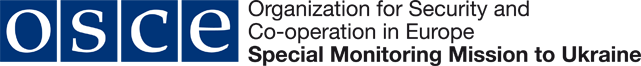 Reference No.    ITB/SMM/56/2021                                                             		             Date: 14 February 2022INVITATION TO BIDProvision of telecommunication services and connection to the Internet for the own needs of OSCE SMM.AMENDMENT 1Dear bidders,The OSCE would like to notify potential bidders of amendments made in the ITB documents. The following changes have been made: 1. Ref. Invitation To Bid, article 4: Bids must be uploaded on the OSCE FTP server no later than 14:00 hrs (Kyiv time), on 21 February 2022. After this date and time, access to the OSCE FTP server will be automatically terminated. Is now changed and should be read as follows:5. Bids must be uploaded on the OSCE FTP server no later than 14:00 hrs (Kyiv time), on 28 February 2022. After this date and time, access to the OSCE FTP server will be automatically terminated. 2. Ref. Invitation To Bid, article 25: Any questions pertaining to this ITB and any issues submitting your Bid Email shall be addressed in writing by email to the attention of Ms. Olga Melnyk, Olga.Melnyk@osce.org, not later than on 12  February 2022, 14:00 HRS (Kyiv time). The OSCE will notify all the invitees in writing of the questions raised and the corresponding responses. Kindly refrain from telephone calls and personal visits.Is now changed and should be read as follows:25. Any questions pertaining to this ITB and any issues submitting your Bid Email shall be addressed in writing by email to the attention of Ms. Olga Melnyk, Olga.Melnyk@osce.org, not later than on 21 February 2022, 14:00 HRS (Kyiv time). The OSCE will notify all the invitees in writing of the questions raised and the corresponding responses. Kindly refrain from telephone calls and personal visits.ЗАПРОШЕННЯ ДО УЧАСТІ У ТОРГАХпостачальника телекомунікаційних послуг та підключення до мережі Інтернет СММ ОБСЄ в Україні  (СMM)ПОВІДОМЛЕННЯ ПРО ЗМІНИ 1Шановні учасники,СММ ОБСЄ повідомляє про зміни в тендерній документації. Було внесено наступні зміни: 1. Запрошення до участі, пункт 4: Пропозиції мають бути завантажені на FTP сервер ОБСЄ не пізніше 14:00 години дня за Київським часом 21 лютого 2022. Після зазначеного часу, доступ до FTP серверу ОБСЄ буде автоматично припинений.Тепер змінено і викладено в наступній редакції:5. Пропозиції мають бути завантажені на FTP сервер ОБСЄ не пізніше 14:00 години дня за Київським часом 28 лютого 2022. Після зазначеного часу, доступ до FTP серверу ОБСЄ буде автоматично припинений.2. Запрошення до участі, пункт 25:  Усі питання щодо цього Запрошення до участі у торгах направляйте у письмовій формі, електронною поштою до уваги Ольги Мельник на адресу , Olga.Melnyk@osce.org, до 12 лютого 2022, 14:00 (Київський місцевий час). СММ ОБСЄ повідомить у письмовій формі усіх запрошених осіб про отримані питання та надані відповіді.  Просимо утриматись від телефонних дзвінків та особистих візитів.Тепер змінено і викладено в наступній редакції:25. Усі питання щодо цього Запрошення до участі у торгах направляйте у письмовій формі, електронною поштою до уваги Ольги Мельник на адресу , Olga.Melnyk@osce.org, до 21 лютого 2022, 14:00 (Київський місцевий час). СММ ОБСЄ повідомить у письмовій формі усіх запрошених осіб про отримані питання та надані відповіді.  Просимо утриматись від телефонних дзвінків та особистих візитів.